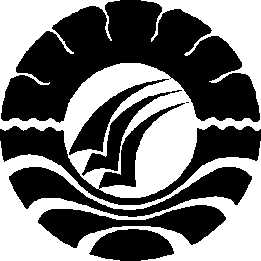 SKRIPSI PENERAPAN METODE DEMONSTRASI UNTUK MENINGKATKAN HASIL BELAJAR SENI BUDAYA DAN KETERAMPILAN (SBK) SISWA KELAS V SD NEGERI EMMY SAELAN  KECAMATAN RAPPOCINI KOTA MAKASSARDiajukan untuk Memenuhi Sebagian Persyaratan Guna Memperoleh Gelar Sarjana Pendidikan PadaProgram Studi Pendidikan Guru Sekolah Dasar Strata Satu Fakultas Ilmu Pendidikan Universitas Negeri MakassarOlehNUR RAHMA HARIS1347042143PROGRAM STUDI PENDIDIKAN SEKOLAH DASARFAKULTAS ILMU PENDIDIKANUNIVERSITAS NEGERI MAKASSAR2017